Российская ФедерацияИркутская областьСлюдянский районДУМА  НОВОСНЕЖНИНСКОГО СЕЛЬСКОГО ПОСЕЛЕНИЯп.Новоснежнаяул.Ленина 2РЕШЕНИЕ                 От  28.02.2018г. № 4-4сд«О внесений изменений в решение Думы от 27.05.2015г. №10-3сдОб утверждении  Программы «Комплексного развития систем коммунальной инфраструктуры Новоснежнинскогосельского поселения на 2015-2019 годы с перспективой до 2025 годов»	Руководствуясь Постановлением Правительства Российской Федерации от 14.06.2013г. № 502 «Об утверждении требований к программам комплексного развития систем коммунальной инфраструктуры поселений, городских округов», Приказом министерства регионального развития Российской Федерации от 06.05.2011г. № 204 «О разработке программ комплексного развития систем коммунальной инфраструктуры муниципальных образований» статьями 43,46 Устава Новоснежнинского муниципального образования,РЕШИЛА1.Внести изменения в решение Думы от 27.05.2015г. №10-3сд Об утверждении программы « Комплексного развития систем коммунальной инфраструктуры Новоснежнинского сельского поселения на 2015-2019годы с перспективой до 2025 годов:   а) Приложение №1 изложить в новой редакции.2.Опубликовать настоящее решение в «Вестнике Новоснежнинского муниципального образования» и разместить на официальном сайте муниципального образования Слюдянский район в информационно- телекоммуникационной сети «Интернет».Глава администрацииНовоснежнинского сельского поселения                                                              Л.В.ЗаиграеваПриложение № 1к решению ДумыНовоснежнинского сельского поселенияОт 28.02.2018г.№ 4-4сдПрограмма комплексного развитиясистем коммунальной инфраструктурыНОВОСНЕЖНИНСКОГО СЕЛЬСКОГО ПОСЕЛЕНИЯСлюдянского района Иркутской областина период 2015- 2019гг. с перспективой на 2032гг.ПАСПОРТ1.Содержание проблемы и обоснование необходимостиее решения программными методами	Программа определяет основные направления развития коммунальной инфраструктуры, т.е. объектов электроснабжения, водоснабжения, водоотведения, сбора и вывоза жидких и твердых бытовых отходов, в целях повышения качества услуг и улучшения экологического состояния поселения.	Основу Программы составляет система программных мероприятий по различным направлениям развития коммунальной инфраструктуры. Данная Программа ориентирована на устойчивое развитие Новоснежнинского сельского поселения и в полной мере соответствует государственной политике реформирования коммунального комплекса Российской Федерации. 2.Общие сведения о Новоснежнинском сельском поселенииСлюдянского района Иркутской области            Новоснежнинское муниципальное образование со статусом сельского поселения входит в состав Слюдянского районного муниципального образования Иркутской области в соответствии с законом Иркутской области от 02.12.2004 г. № 72-оз «О статусе и границах муниципальных образований Слюдянского района Иркутской области». В Новоснежнинское муниципальное образование входят поселки Новоснежная, Мурино, Паньковка 1-ая и Паньковка 2-ая, относящиеся к сельским населенным пунктам. Поселок Новоснежная является административным центром Новоснежнинского муниципального образования. Площадь Новоснежнинского сельского поселения составляет 68936,5 га.Новоснежнинское муниципальное образование граничит на западе – с Байкальским городским поселением, на юге и востоке – с Республикой Бурятия, на севере граница муниципального образования проходит по береговой линии озера Байкал.Новоснежнинское сельское поселение расположено на побережье о.Байкал, на междуречье двух рек Хара-Мурин и Снежная в предгорьях Хамар-Дабана   С севера Новоснежнинское сельское поселение граничит с оз. Байкал. С запада Новоснежнинское сельское поселение граничит с Байкальским муниципальным образованием. Граница начинается от оз.Байкал и идет в юго-западном направлении через гору Травянистая с отметкой 1550м, через отметку 1567 м до места впадения   р. Сайбат в р. Хара-Мурин. Пересекая р, Хара-Мурин граница следует по правому берегу реки вверх но течению до места впадения р.Тит-тит, откуда следует по правому берегу рТит-тит в юго-западном направлении до границы с Республикой Бурятия.    С юга и востока сельское поселение граничит с Республикой Бурятия.Новоснежнинское сельское поселение имеет два вида транспортных  сообщений  железнодорожное, автомобильное:-через всю территорию сельского поселения с запада на восток проходит полоса
отвода внешнего транспорта - Восточно-Сибирской железной дороги и федеральной автомобильной дороги Иркутск-Чита;
  - на территории поселения расположены платформы пригородного сообщения - 
о.п. Мурино, Паньковка 2-ая, разъезд 5396 км:
  - расположение поселения в региональной транспортной системе:
расстояние от областного центра - г.Иркутск -  по железной дороге – 4-5 часов 
пути, по автомобильной дороге- 3.5 часа пути:
расстояние от районного центра - г.Слюдянка по автомобильной дороге–84км.	Жилой фонд Новоснежнинского муниципального образования предоставлен, в основном, усадебной застройкой, также имеются дома с количеством квартир две и более.	Протяженность автомобильных дорог общего пользования местного значения составляет 19,834 км.          В Новоснежнинском  муниципальном образовании разработан и утвержден Генеральный план Новоснежнинского сельского поселения, Правила землепользования и застройки поселения  утверждены в декабре 2014г.           Уровень заработной платы невысок. Среднемесячная заработная плата работников организаций (без учета субъектов малого предпринимательства)  в 2013 г. составила 12034,27 рублей  и увеличилась по сравнению с 2012 годом на  8%.        За 2013 год в бюджет Новоснежнинского муниципального образования поступило доходов в сумме 6 663,0 тыс. рублей  или исполнение составило 96,8%. По отношению к 2012 году доходные источники уменьшились на 29,6%.  Расходная часть бюджета за 2013 год выполнена на 94% (при плане на 2013 год в сумме 9 681,7 тыс. рублей) исполнено 9 124,3 тыс. рублей.        Решение стоящих перед поселением  задач осуществляется путем программного планирования. Такой подход позволяет максимально использовать имеющиеся преимущества для получения комплексного социального эффекта и поддержания высокой активности всего населения, консолидации власти, бизнеса, всего местного сообщества.Программы, реализуемые на территории поселения, направлены на развитие различных отраслей экономики и всех основных сфер жизни населения. КлиматКлимат умеренно-континентальный, с умеренно - суровой, снежной зимой и умеренно - теплым, влажным летом.Количество осадков за год достигает максимальных значений 600 - 1100 мм. Снежный покров достигает величин 60-100 см. Снежный покров на территории поселения устанавливается н конце октября, а сходит в третьей декаде апреля.Средняя температура воздуха января на побережье -17.7 °С. Средняя июльская температура +14,1 °С. Среднегодовая температура воздуха -0,7 °С. Годовая амплитуда температуры воздуха 31,8 °С.Продолжительность безморозного периода составляет 180-185 дней. В зимнее время устанавливается область высокого давления. В этот период с января по апрель преобладает малооблачная погода со слабым ветром 0,9 – 1,3 м/сек, усиление ветра отмечается в мае 1,6-1,9 м/сек, и в ноябре - декабре 1,1-1.3 м/сек. Зимой преобладают ветры ЮЗ, 3, СЗ направлений. Наибольшее количество штилей наблюдается летом и зимой 36 – 42 %.3.SWOT – анализ систем коммунальной инфраструктуры (СКИ)Потенциальные возможности:- создание условий для туристической и рекреационной деятельности предпринимателей;- развитие малого предпринимательства и крестьянских (фермерских) хозяйств;- развитие системы кредитования малого бизнеса;- модернизация основных фондов и повышение эффективности использования муниципального имущества;- внедрение энергосберегающих технологий; - привлечение жителей к решению вопросов местного значения;- повышения квалификации специалистов поселения, расширение системы профессиональной подготовки кадров на территории поселения по специальностям, востребованным реальным сектором экономики;- повышение ресурсной эффективности объектов жилищно-коммунального хозяйства, повышение уровня благоустройства жилищного фонда населенных пунктов, обеспечениенаселения качественными коммунальными услугами, повышение уровня собираемостиплатежей за жилищно-коммунальные услуги, снижение экологической нагрузки на озеро Байкал.Слабые стороны: - высокая зависимость экономического развития поселения от внешних факторов;- высокая дотационность местного бюджета;- социальная относительно низкая активность населения в решении вопросовместного значения;Угрозы:- усиление дотационности бюджета поселения, повышение зависимости от решений органов государственной власти области и района;- снижение объема финансовой помощи из районного и областного бюджетов, в том числе индексации заработной платы работникам бюджетной сферы;4.Характеристика существующего состояния и проблем коммунальной инфраструктуры поселенияОдним из основных факторов, влияющих на формирование  Программы, является состояние коммунальной инфраструктуры. Привлечение инвестиций в коммунальное хозяйство необходимо для развития коммунальной инфраструктуры в поселении, строительство объектов и проектно- изыскательских работ с учетом перспективного строительства предусмотренного Генеральным планом       Существующий жилищный Новоснежнинского сельского поселения насчитывает 18,2 тыс.кв.м. Средняя жилищная обеспеченность – 18 кв.м,/чел. степень износа жилого фонда от 30 до 70 %. Ветхое и аварийное жилье предоставлено незначительно.	Индивидуальное жилищное строительство в Новоснежнинском сельском поселении имеет тенденцию к увеличению нового строительства, имеет место незавершенного строительства.	 Жилищно-коммунальная сфера является одной из основных отраслей, от функционирования которой непосредственно зависит жизнедеятельность населения. В современных условиях отсутствие воды, тепла, санитарной очистки, достойного жилья (даже в незначительных масштабах) способствуют возникновению социальной напряженности.     Жилищный фонд Новоснежнинского сельского поселения (2014) – 339 домов, 382 хозяйств. Общая площадь жилищного фонда – 18,2  тыс. кв. м:  частный жилищный фонд – 13,9 тыс. кв.м.,  многоквартирные общей площадью – 4,3 тыс. кв.м.  Многоквартирный жилищный фонд представлен: 1 дом -7 квартир, 1 дом – 5 квартир,     5 домов- 4 квартирных, 5 домов 3-х квартирных, 23 дома  - двухквартирных,  износ домов составляет 65 %.4.1 Краткий анализ существующего состояния каждой из систем ресурсоснабжения (системы электроснабжения, теплоснабжения, водоснабжения, водоотведения, сбора и утилизации ТБО, газоснабжения)      Коммунальную инфраструктуру Новоснежнинского муниципального образования обеспечивает:- Электроснабжение Новоснежнинского муниципального образования осуществляется от ПС «Выдрино» (п. Новоснежная) и от ПС ВСЖД РАО РЖД (п. Мурино) ;- централизованное водоснабжение в  поселении отсутствует;- централизованное теплоснабжение населения  в поселении отсутствует; - децентрализованное снабжение населения и организаций  сжиженным баллонным газом  (Областная газовая служба);- централизованное  газоснабжение отсутствует;- централизованное водоотведение отсутствует;- вывоз твердых бытовых отходов на санкционированное место размещения (частные лица).Таким образом, систему предоставления коммунальных услуг можно характеризовать как низкоцентрализованную. 4.1.1 Краткий анализ существующего состояния системы газоснабженияГазоснабжение Новоснежнинского муниципального образования  осуществляет Областная газовая Служба  сжиженным газом. Сжиженный газ используется, в основном в качестве топлива для приготовления пищи и горячей воды населению. Используют газ в баллонах 75 хозяйств.Тарифы, плата (тариф) за поставку газовых баллоновЗа  1 л плата согласно  Службы по тарифу Иркутской области  с доставкой 41,68 руб., без доставки 34,28 руб. С 2013 г. временна прекращена поставка газа в баллонах и жители сами производят доставку из г. Байкальска, г.Слюдянки.4.1.2 Краткий анализ существующего состояния системы теплоснабжения В поселениях Новоснежнинского муниципального образования жилая застройка неблагоустроенна с печным отоплением. Здание культурно-бытового обслуживания, в составе которого администрация, библиотека, клуб и медпункт отапливается электробойлерной установкой мощностью 12 КВтСведения по объектам теплоснабжения Новоснежнинского муниципального образования предоставлены в таблице № 1.Таблица № 1Сведения по объектам теплоснабжения         Теплоснабжение осуществляется децентрализовано от автономных источников тепла на твердом топливе и электрообогреве.          Топливные ресурсы предоставлены в основном дровами, а также частично электричеством, углем.          Расходы топлива по Новоснежнинскому муниципальному образованию предоставлен в таблице № 2.Таблица № 2Тыс.тонн условного топлива а год (дрова)           Отопление дровами не оказывает существенного влияния на окружающую среду. 4.1.3 Краткий анализ существующего состояния системы водоснабжения      Водоснабжение населенных пунктов Новоснежнинского муниципального образования осуществляется подземными и поверхностными водами. В п.Мурино водозабор находится на р. Хара-Мурин. В состав водозабора входит: оголовок, водозаборный колодец, отстойник и насосная станция. Производительность водозаборных сооружений 43м³/сут. От насосной станции вода подается в водонапорную башню, из которой осуществляется разбор на хозяйственно- питьевые и противопожарные нужды. Емкость накопительного бака водонапорной башни 72 м³. Протяженность сетей водоснабжения составляет 6,5 км. Износ сооружений и сетей водоснабжения 100%. В п.Мурино существует и подземный источник водоснабжения- скважина, в таблице № 3 приведены данные по скважине.                                                                                                                                                                                                     Таблица № 3Водозаборная скважина в п.Мурино         Вода из скважины и от водозабора на р.Хара- Мурин соответствует требованиям СанПиН 2.1.4.1175-02 «Гигиенические требования к качеству воды нецентрализованного водоснабжения». Перед подачей потребителям, вода не подвергается очистке и обеззараживанию. Контроль качества воды, подаваемой на хозяйственно- питьевые нужды, ведет ФГУЗ « Центр гигиены и эпидемиологии по Иркутской области» в Шелеховском районе. Зоны санитарной охраны источников водоснабжения не установлены.         В поселках Новоснежная, Паньковка-1-я, и Паньковка-2-я жители пользуются водой из колодцев. Централизованного водоснабжения в этих населенных пунктах нет.         Забор воды на пожаротушение в п.Мурино осуществляется из водонапорной башни, в  п.Новоснежная из реки Снежная.               4.1.4 Краткий анализ существующего состояния системы водоотведения            В населённых пунктах Новоснежнинского муниципального образования нет сетей и сооружений хозяйственно- бытовой канализации. Все население пользуется надворными уборными и выгребными ямами        4.1.5 Краткий анализ существующего состояния системы электроснабжения        Электроснабжение Новоснежнинского МО Слюдянского района Иркутской области осуществляется от подстанций, находящихся в собственности ОАО ИЭСК «Южные электрические сети» и ВСЖД РАО РЖД.          Электроснабжение Новоснежнинского муниципального образования осуществляется от ПС «Выдрино» (п.Новоснежная ) и от ПС ВСЖД РАО РЖД (п.Мурино). Также на территории Новоснежнинского муниципального образования  расположена  ПС «Мурино» 35/0,4кВ, которая получает питание по воздушной линии  ВЛ 35 кВ ПС «Выдрино-тяговая» - ПС «Мурино», по другим подстанциям информации нет.          ПС «Мурино», имея один трансформатор, не может обеспечить  нормальное электроснабжение  в аварийном режиме (при отключении одного из трансформаторов).          По территории Новоснежнинского муниципального образования проходят следующие воздушные линии напряжением 35кВ и выше:ВЛ 500кВ ПС «Чистые ключи» - Гусиноозерская ГРЭС;ВЛ 220кВ ПС «Шелехов» -БЦБК - ПС «Улан-Удэ»;ВЛ 35кВ ПС «Выдрино-тяговая» - ПС «Мурино».Электрические сети 35-500 кВ, проходящие по территории Новоснежнинского муниципального образования, выполнены воздушными одно и двухцепными. Для покрытия, проектируемого на расчетный срок роста электрических нагрузок в Новоснежнинском муниципальном образовании, потребуется реконструкция ПС «Мурино». Согласно проектным решениям схемы территориального планирования «Слюдянский район» предусматриваются реконструкция ПС «Мурино» - перевод на напряжение 35/6 кВ с установкой двух трансформаторов мощностью 2 х 4,0 МВА. Также планируется, что данная ПС в будущем будет полностью обеспечивать существующее и планируемое электроснабжение Новоснежнинского муниципального образования.Тариф на электроснабжение составляет с 01.07.2014г. – 0,588 руб. (Приказ Службы по тарифам  Иркутской области № 268- спр, от 25.12.2013г.).4.1.6  Краткий анализ существующего состояния системы захоронения                         твердых  бытовых отходов (ТБО) Ежегодно на территории Новоснежнинского сельского поселения образуется 1.2 тыс.м³ ТБО. Ежегодный объем организованного удаления составления составляет 0,2 тыс.м³. Организованный сбор и вывоз ТБО осуществляется силами администрации на договорной основе и носит сезонный характер (май-сентябрь) с размещением отходов на полигоне ТБО г.Байкальска. В основном действует система самовывоза. ТБО складируются на придомовых территориях и по мере  накопления вывозятся жителями самостоятельно собственным или наемным транспортом. Часть ТБО попадает на несанкционированные (стихийные свалки, расположенные в отработанных карьерах в районе п.Новоснежная и п.Мурино.  Площадь территории свалок соответственно составляет 0,2 га и 0,1 га. Временная несанкционированная свалка ТБО п.Новоснежная расположена в карьере между 180-181 км. федеральной автодороги Р-258. Свалка п.Мурино расположена в районе ул. Привокзальной. Часть ТБО попадает на более мелкие стихийные свалки, образующиеся в окрестностях населенных пунктов. Засорение бытовым мусором также подвергается побережье оз.Байкал. В окрестностях населенных пунктов Новоснежнинского сельского поселения и по береговой полосе оз.Байкал насчитывается более 40 мелких стихийных свалок.              В соответствии со СНиП 2.07.01-89 «Планировка и застройка городских и сельских поселений» норма отходов на одного жителя принята равной 300кг в год с учетом общественных зданий.На сегодняшний момент на территории поселение отходы, складируемые на несанкционированных свалках подлежат обязательной ликвидации.Специализированные предприятия, занимающиеся переработкой твердых бытовых отходов, отсутствуют.Продолжающееся загрязнение природной среды газообразными, жидкими и твердыми отходами производства и бессистемный подход к решению проблем обращения с отходами приводит к развитию следующих негативных тенденций:-увеличение земельных площадей, занятых несанкционированными местами размещения отходов;-загрязнение подземных и поверхностных вод, атмосферного воздуха продуктами разложения отходов;-рост потенциальной опасности загрязнения окружающей среды токсичными отходами производства;-существенно снижает показатели жизни населения  Новоснежнинского сельского поселения.Для поселения наиболее актуальна проблема обращения с твердыми отходами.Отработанные аккумуляторы, фильтры жидкого топлива, масла отработанные и др. не подлежат размещению на свалках и полигонах, о чем жители поселения уведомлены.Финансирование работ по сбору и вывозу ТБО (несанкционированные свалки) осуществляется из средств бюджета поселения. В 2013 году проведена уборка несанкционированной свалки  между 180-181 км. федеральной автодороги Р-258. И побережье оз. Байкал в п.Мурино  за счет федеральных и региональных средств по программе «Охрана объектов растительного и животного мира и среды их обитания» .Анализ ситуации показывает, что снижается санитарное состояние, вызванное загрязнением территорий отходами производства и потребления, происходит возрастающее накопление отходов, поэтому экологические проблемы, обусловленные влиянием отходов являются приоритетным.5.Перспективы развития муниципального образованияи  прогноз спроса на коммунальные ресурсы              5.1. Количественные определения перспективных показателей развития                             Новоснежнинского муниципального образования        Населенные пункты имеют значительные различия, как по численности населения, так и по уровню производственного и социально-культурного потенциала.        По данным статистики, по состоянию на 01.01.2014 г. общая численность населения муниципального образования составляет 658 чел. Сведения о численности населения по населенным пунктам на 01.01.2014г. приведено в таблице 4.                                                                                                      Таблица № 4 Отсутствие предприятий, организаций в поселении приводят к постоянному выезду за пределы поселения трудоспособного населения с целью трудоустройства и  получения более высокого дохода.	Демографические процессы последних лет также влияют на возрастную структуру населения. Мероприятиями социально-экономического развития поселения, в частности, реализацией  жилищной политики на расчетный срок, планируется общее увеличение численности населения. В основном рост численности населения прогнозируется в поселках Новоснежная и Мурино, за счет размещения новых рабочих мест и жилищного фонда. В поселках Паньковка 1-я, 2-я прогнозируется стабилизация населения с незначительным сокращением, за счет небольшого миграционного оттока. Прогноз численности населения в границах Новоснежнинского сельского поселения на I очередь и расчетный срок предоставлен в таблице 5Таблица 5Прогноз численности населения в границах Новоснежнинского сельского поселения                                на I   очередь и расчетный срок                                                          чел.	Жилищный фонд п.Новоснежная в основном предоставлен 1-2 этажными некапитальными (деревянными и прочими) жилыми домами усадебного типа, в п.Мурино- в основном 1-этажными деревянными домами усадебного типа, а в п.Паньковка 1-я, Паньковка 2-я – полностью одноэтажными деревянными жилыми домами с приусадебными участками, капитальная застройка отсутствует.Расчет необходимых объемов нового жилищного строительства исходит из того, что с развитием новых производств и туристической инфраструктуры, уровень благосостояния местного населения будет повышаться и, следовательно, увеличатся возможности строительства нового жилья. В Новоснежнинском муниципальном образовании на период до 2032г. предполагается сохранение доминирующей роли частного жилищного фонда в объеме нового жилищного строительства.Таблица 6Объемы нового жилищного строительстваЖилищный фонд Новоснежнинского муниципального образования находится в хорошем техническом состоянии.   Средняя обеспеченность одного постоянного жителя поселения общей площадью жилья составляет 26,8 м², что значительно выше среднего уровня для сельских населенных пунктов Слюдянского района (17,6 м²/чел.) и Иркутской области (18,4м²/чел).- таблица 7                                  Жилищная обеспеченность населенияТаблица 7Жилищное строительство на территории Новоснежнинского муниципального образования характеризуется небольшими объемами ввода (по 0,1 тыс.м² в год), ведется индивидуальная жилая застройка за счет личных средств граждан.Проектом предусматривается размещение нового жилищного фонда в объеме 28,0 тыс.м² общей площади на территории поселков Новоснежная и Мурино. В объеме проектируемого жилищного фонда учитывается перевод 4,3 тыс.м² существующего жилищного фонда данных поселков с сезонным проживанием в постоянный. Новый жилищный фонд на расчетный срок распределяется следующим образом:в п.Новоснежная – 19,3 тыс.м² общей площади -68,9%;в п.Мурино -8,7 тыс.м² общей площади -31,1%;.На расчетный срок проекта строительства нового жилищного фонда в поселках Паньковка-1я  и Паньковка 2-я не предусмотрено.                                            Социальная инфраструктураОбщеобразовательные школы и внешкольные учреждения на территории Новоснежнинского муниципального образования отсутствуют. Учащиеся п.Новоснежная и п.Мурино осуществляют обучение в среднеобразовательных школах п.Выдрино Республики Бурятия и в г.Байкальске соответственно.Торговая сеть поселения на исходный год  представлена 3 магазинами, два из которых  расположены в п. Новоснежная общей торговой площадью 55,2 м2, и один - в п. Мурино общей торговой площадью 50,0 м2. Также в п. Мурино расположено 3 киоска, общей торговой площадью 36,0 м2. Таким образом, общая торговая площадь предприятий торговли на территории поселения составляет 141,2 м2.Открытая сеть общественного питания на территории поселения представлена кафе «Анта» на 15 посадочных мест, расположенного на 182-183 км автомобильной дороги Иркутск-Чита.Учреждения здравоохраненияМедицинское обслуживание на территории муниципального образования осуществляют два фельдшерско-акушерских пункта, расположенных в п. Новоснежная и п. Мурино, являющиеся филиалами МУЗ «Слюдянская ЦРБ».Предприятия коммунально-бытового обслуживанияНа территории сельского поселения предприятия бытового обслуживания населения отсутствуют.Учреждения культуры и искусства сельского поселения представлены сельскими Домами культуры в п. Новоснежная - на 80 мест и в п. Мурино - на 60 мест. Общая вместимость клубов муниципального образования составляет 140 мест. Также в данных населенных пунктах действуют 2 библиотеки, книжный фонд которых составляет 11,2 и 6,4 тыс. ед. хранения соответственно. Общий книжный фонд библиотек муниципального образования составляет 17,6 тыс. ед. хранения. 	В границах Новоснежнинского муниципального образования общедоступные физкультурно-спортивные сооружения отсутствуют.Учреждения, предприятия и организации связи, управления и финансированияУчреждения, предприятия и организации связи на территории муниципального образования отсутствуют. Услуги сотовой связи предоставляют ЗАО «Байкалвестком», ОАО «Мобильные ТелеСистемы» (торговая марка «МТС») и ОАО «Вымпелком» (торговая марка «Билайн»).Из учреждений и организаций управления на территории Новоснежнинского сельского поселения расположена администрация и Дума Новоснежнинского муниципального образования.При расчете нормативной потребности учитывалась роль п. Новоснежная как центра межселенного обслуживания населенных пунктов Новоснежнинского сельского поселения в отношении таких объектов обслуживания, как внешкольные учреждения, детская молочная кухня, баня, прачечная и химчистка самообслуживания, отделения банков и связи, гостиница (см. таблицу 8). Перспективная численность жителей поселков Мурино, Паньковка 1-я и Паньковка 2-я принята в размере 0,5 тыс. чел. Обслуживание населения поселков Паньковка 1-я и Паньковка 2-я предусмотрено за счет объектов культурно-бытового обслуживания, расположенных на территории п. Мурино, где предусматривается размещение только основных объектов первичного обслуживания.В п. Новоснежная предусматривается строительство общеобразовательной школы на 80 мест, в составе которой размещается детское дошкольное учреждение на 35 мест и внешкольное учреждение на 15 мест.Так же, на территории п. Новоснежная, заложено строительство дополнительного учреждения культуры на 220 посадочных мест.Оказание медицинских услуг (стационар и амбулатория) для жителей поселения предусмотрено в центре Байкальского муниципального образования – г. Байкальск. На территории самого населенного пункта, в здании  ФАП, предусмотрено размещение аптечного киоска и детской молочной кухни на 60 порций в сутки, рассчитанной на обслуживание населения всего муниципального образования. Из физкультурно-спортивных сооружений проектом предусматривается строительство спортивного зала на 150 м2 площади пола и организация территории открытых плоскостных спортивных сооружений. Также предусмотрено открытие на территории поселения отделения связи и банка, строительство гостиницы на 10 койко-мест, размещение магазинов и предприятия общественного питания и непосредственного бытового обслуживания населения.Основные объекты бытового обслуживания, размещаемые по проекту (прачечная и химчистка самообслуживания, баня) группируются в единый центр обслуживания, ориентированный на население всего муниципального образования.Нормативная потребность объектов культурно-бытового обслуживания п. Мурино рассчитана с учетом обслуживания населения поселков Паньковка 1-я и Паньковка 2-я.Также, при расчете нормативной потребности населения п. Мурино в объектах культурно-бытового обслуживания учитывалась роль п. Новоснежная  в качестве центра межселенного обслуживания Новоснежнинского сельского поселения, в связи с чем обеспечение расчетной потребности в некоторых объектах культурно-бытового назначения (дошкольное образовательное учреждение, спортивный зал, предприятия непосредственного бытового обслуживания) предусматривается за счет объектов, расположенных на территории п. Новоснежная, заложенных в объемах, с учетом дополнительной нагрузки по обслуживанию населения п. Мурино.На территории самого поселка закладывается размещение основного перечня объектов культурно-бытового обслуживания, дополнительная потребность в которых предусматривается на расчетный срок проекта.В населенном пункте, из объектов обслуживания предлагается организация начальной школы на 40 мест, в составе которой предусмотрено размещение дошкольного образовательного учреждения на 20 мест, дополнительного клубного учреждения на 155 посадочных мест, открытого плоскостного спортивного сооружения, открытие двух магазинов на 20 и 40 м2 торговой площади, а также предприятия общественного питания на 20 посадочных мест   Расчет объектов культурно-бытового обслуживания  Новоснежнинского муниципального образования на расчетный срок                                 Таблица 85.2 Прогноз спроса на коммунальные ресурсы Наряду с прогнозами территориального развития сельского поселения важное значение при разработке программы комплексного развития систем коммунальной инфраструктуры играет оценка потребления товаров и услуг организаций коммунального комплекса. Во-первых, объемы потребления должны быть обеспечены соответствующими производственными мощностями организаций коммунального комплекса. Системы коммунальной инфраструктуры должны обеспечивать снабжение потребителей товарами и услугами в соответствии с требованиями к их качеству, в том числе круглосуточное и бесперебойное снабжение. Во-вторых, прогнозные объемы потребления товаров и услуг должны учитываться при расчете надбавок к тарифам, которые являются одним из основных источников финансирования инвестиционных программ организаций коммунального комплекса. Электроснабжение.Существующие мощности объектов энергетики не имеют достаточного запаса мощности для удовлетворения потребности всех потребителей электроэнергии. В связи с увеличением потребительского спроса на энергоемкие товары (установка электрообогревательных котлов, стиральные, посудомоечные машины, кондиционеры, компьютеры и т.д.) и присоединяемых нагрузок для новых, ремонтируемых зданий  на период до 2020 года и на перспективу до 2032 года, планируется увеличение потребления электроэнергии по сравнению с уровнем 2013 года. Для покрытия, проектируемого на расчетный срок роста электрических нагрузок в Новоснежнинском муниципальном образовании, потребуется реконструкция ПС «Мурино». Согласно проектным решениям схемы территориального планирования «Слюдянский район» предусматриваются реконструкция ПС «Мурино» - перевод на напряжение 35/6 кВ с установкой двух трансформаторов мощностью 2 х 4,0 МВА. Также планируется, что данная ПС в будущем будет полностью обеспечивать существующее и планируемое электроснабжение Новоснежнинского муниципального образования.  Расчетные электрические нагрузки и электропотребление Новоснежнинского муниципального образования  предоставлены в таблице 9  Нагрузки нового жилищного строительства и объектов культурно-бытового назначения на 1 очередь строительстваТаблица 9                                                       ТеплоснабжениеВ Поселениях Новоснежнинского муниципального образования жилая застройканеблагоустроенная  с печным отопление.  Здание культурно-бытового обслуживания, в составе которого администрация, библиотека, клуб и медпункт отапливается электробойлерной установкой мощностью 12 КВт.	На перспективу в населенных пунктах Новоснежнинского муниципального образования проектируется малоэтажная индивидуальная жилая застройка усадебного типа и объекта культурно- бытового обслуживания. Теплоснабжение усадебной индивидуальной жилой застройки в п.Новоснежная и в п.Мурино планируется от автономных теплоисточников – индивидуальных котлов.Объекты культурно-бытового обслуживания  предлагается обеспечить теплом  автономными электрическими  установками и электрическими нагревательными приборами. Прогнозируемые тепловые нагрузки указаны в таблице 10. Расчетные тепловые нагрузки на первую очередь строительстваТаблица 10В целях сохранения природных ресурсов на территории Новоснежнинского муниципального образования рекомендуется рассмотреть альтернативные источники энергии. В качестве источников теплоснабжения для потребителей могут стать солнечные водонагреватели, тепловые насосы и т.д. Они могут быть использованы для теплоснабжения потребителей (общественных зданий и домов индивидуальной жилой застройки)Холодное водоснабжение и водоотведениеНа территории сельского поселения водоснабжение осуществляется подземными  и поверхностными водами.Протяженность сетей водоснабжения составляет 6,5 км. Износ сооружений и сетей водоснабжения 100%. В.п.Мурино водозабор находится на р.Хара- Мурин. Производительность водозаборных сооружений 43м³/сут. скважина, мощность которой составляет 192,0 м3/сут. В п.Мурино существует и поземный источник водоснабжения – скважина мощностью 32 м³/сут.  Существующее водоснабжение в п.Мурино  полностью обеспечивает её потребности в воде, а  в п Новоснежная, Паньковка -1я, п.Паньковка -2я жители пользуются водой из колодцев. Центрального водоснабжения в этих населенных пунктах нет.   В.п.Новоснежная на 1 очередь предусматривается: провести гидрогеологические изыскания на воду, с утверждением запасов воды питьевого качества, бурение скважины на воду, строительство: двух резервуаров чистой воды по 50 м³ каждый; насосной станции второго подъема и сетей водоснабжения. На расчетный срок предусматривается строительство сетей водоснабжения.В п.Мурино на 1 очередь предусматривается: выполнить гидрогеологические изыскания на воду, с утверждением запасов воды питьевого качества; бурение скважины на воду; демонтаж, реконструкция и строительство сетей водоснабжения и реконструкция водозаборных сооружений на р.Хара-Мурин. Расчетные расходы водопотребленияТаблица11Наружное противопожарное водоснабжение Расход воды на наружное пожаротушение составляет:  - для населенных пунктов с числом жителей до 1тыс.чел. – 5 л/с;                                                                    свыше 1тыс.чел. – 10 л/с.В перспективных населенных пунктах с расходом воды на наружное пожаротушение 5 л/с возможно использование для целей наружного пожаротушения существующих водоемов с устройством пирса на два автомобиля для подъезда пожарной техники. При этом объем пруда должен быть равен 3-х часовой продолжительности  тушения пожара: 5 л/с × 3600×3 / 1000=54м3. Пруд должен иметь объем с учетом промерзания в зимнее время и испарения воды в летнее время. В случае отсутствия естественных водоемов необходимо строительство пожарных резервуаров. Количество резервуаров должно быть не менее двух, при этом в каждом из них должно храниться 50% объема воды  на пожаротушение.  Пожарные резервуары надлежит размещать из условия обслуживания ими зданий, находящихся в радиусе 200м.Объём резервуаров запаса водыТаблица 12                                                        Канализация В населенных пунктах Новоснежнинского муниципального образования нет сетей и сооружений хозяйственно-бытовой канализации, предусмотрено строительство канализационных очистных сооружений.                                 Расчетные расходы водоотведенияТаблица13На первую очередь расчетный срок в п.Мурино и Новоснежная, при реконструкции и строительстве объектов соцкульбыта и жилых домов, предусматривается отведение стоков хозяйственно- бытовой канализации в непроницаемые выгреба с последующей откачкой и вызовом на Кос в г.Байкальск и с.Выдрино.                                                   ГазоснабжениеВ настоящее время насёленные пункты Новоснежнинского муниципального образования природным газом не обеспечивается и на перспективу подача природного газа в эти поселения не панируется. Спрос на сжиженный газ будет увеличиваться  незначительно. Сбор и утилизация твёрдых бытовых отходовВ перспективе предполагается увеличение объемов образующихся твёрдых бытовых отходов, как в абсолютных величинах, так и на душу населения и усложнение морфологического состава твердых бытовых отходов, включающих в себя всё большее количество экологически опасных компонентов.В связи с проектируемым жилищным строительством, строительством объектов общественного назначения на перспективу предполагается увеличение объёмов ТБО и ориентировочно составит на 1 очередь -1,75 тыс. м3 и 2,1  тыс. м3 на расчётный срок.Таблица14  Сбор и удаление  отходов для населения предусматривается по системе несменяемых сборников (металлические контейнеры). Обустройство контейнерных площадок рекомендуется в проблемных местах, где возникают стихийные свалки. Проектом Генеральной схемы очистки муниципального образования Слюдянский район на территории Новоснежнинского сельского поселения  предусматривается размещение МСС (мусоросортировочной станции6.ЦЕЛЕВЫЕ ПОКАЗАТЕЛИ РАЗВИТИЯ  КОММУНАЛЬНОЙ ИНФРАСТРУКТУРЫ  6.1. Критерии доступности для населения коммунальных услуг	В муниципальном образовании установлена система критериев доступности для населения платы за коммунальные услуги, в которую включены следующие критерии доступности:а) доля расходов на коммунальные услуги в совокупном доходе семьи;б) доля населения с доходами ниже прожиточного минимума;в) уровень собираемости платежей за коммунальные услуги;г) доля получателей субсидий на оплату коммунальных услуг в общей численности населения.         Комплексное развитие систем коммунальной инфраструктуры характеризуется следующими группами показателей:- доступность для населения коммунальных услуг;- качество коммунальных услуг;- степень охвата потребителей приборами учета; - надежность (бесперебойность) работы систем ресурсоснабжения;- величины новых нагрузок, присоединяемых в перспективе.                          Модель расчета перспективного спроса коммунальных ресурсовНаряду с прогнозами территориального развития поселения важное значение при разработке программы комплексного развития систем коммунальной инфраструктуры играет оценка потребления товаров и услуг организаций коммунального комплекса. Во-первых, объемы потребления должны быть обеспечены соответствующими производственными мощностями организаций коммунального комплекса. Системы коммунальной инфраструктуры должны обеспечивать снабжение потребителей товарами и услугами в соответствии с требованиями к их качеству, в том числе круглосуточное и бесперебойное снабжение. Во-вторых, прогнозные объемы потребления товаров и услуг должны учитываться при расчете надбавок к тарифам, которые являются одним из основных источников финансирования инвестиционных программ организаций коммунального комплекса. Совокупное потребление коммунальных услуг определяется как сумма потребления услуг по всем категориям потребителей. Оценка совокупного потребления для целей программы комплексного развития проводится по трем основным категориям:население;бюджетные учреждения;прочие предприятия и организации.Объем потребления услуг потребителями категории «население» определяется как произведение планируемой на период численности населения или площади жилищного фонда на удельный объем потребления товаров (услуг) организаций коммунального комплекса:  	где,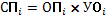 где, СПi – совокупное потребление i-й коммунальной услуги (теплоснабжения, водоснабжения, водоотведения и очистки сточных вод, электроснабжения, газоснабжения, захоронения ТБО) населением, в соответствующих единицах измерения в год;ОПi – определяющий показатель для i-й коммунальной услуги (численность населения, пользующегося i-й коммунальной услугой, площадь жилищного фонда, подключенного к i-й системе коммунальной инфраструктуры) в соответствующих единицах измерения;УОi – удельный объем потребления i-й коммунальной услуги в год, приведенной к определяющему показателю.Удельные объемы потребления коммунальных услуг определяются на основании оценки фактической реализации коммунальных услуг населению по данным статистических наблюдений за ряд лет (3-5). В случае отсутствия достоверных данных в качестве удельных объемов потребления могут быть приняты утвержденные в установленном порядке нормативы потребления коммунальных услуг, приведенные к году. В этом случае также должно учитываться влияние мероприятий по энергосбережению (установка приборов учета, применение энергоэффективных осветительных приборов, утепление фасадов, автоматизация системы теплоснабжения и др.).При оценке перспективного совокупного потребления услуг организаций коммунального комплекса населением учитывается прогнозируемые значения численности населения и площади жилищного фонда с учетом его ввода и выбытия на рассматриваемый период.Оценка перспективного потребления коммунальных услуг бюджетными учреждениями поселения основывается на зависимости потребления коммунальных услуг между потребителями различных категорий. Расчет осуществляется исходя из отношения объемов потребления коммунальных услуг населением, как основного потребителя и прочими потребителями. Данная зависимость обуславливается тем, что развитие бюджетных учреждений определяется в первую очередь численностью населения. Оценка выполняется по формуле:ОП бюдж.i – объем потребления i-й коммунальной услуги бюджетными учреждениями в соответствующих ед. измерения в год;ОП бюдж. факт I – фактический объем потребления i-й коммунальной услуги бюджетными учреждениями за предыдущий период, в соответствующих ед. измерения в год;ОП нас. факт I – фактический объем потребления i-й коммунальной услуги населением за предыдущий период, в соответствующих ед. измерении в год;СПi – расчетная величина совокупного потребления i-й коммунальной услуги населением на рассматриваемый период.Потребление товаров и услуг организаций коммунального комплекса осуществляется не только населением, но и предприятиями и организациями  на территории поселения. Учитывая, что рассматриваемые отрасли являются инфраструктурными, потребление товаров и услуг обуславливается темпами роста экономики города. Исходя из этого, оценка потребления товаров и услуг прочими потребителями определяется по формуле:Иреализ.=Кэ*Иипп,где Иреализ. – индекс изменения объемов реализации товаров и услуг организаций коммунального комплекса;Кэ – коэффициент эластичности, показывающий прирост потребления товаров и услуг организации коммунального комплекса в расчете на 1 процент прироста промышленного производства;Иипп – индекс изменения промышленного производства.Коэффициент эластичности определяется на основании данных за ряд лет, предшествующих расчету. Индекс изменения промышленного производства  определяется на основании данных государственной статистики (Основные показатели социально-экономического положения городских округов и муниципальных районов Иркутской области).Для оценки перспективных объемов был проанализирован сложившийся уровень потребления товаров и услуг организаций коммунального комплекса на территории поселения           6.2. Показатели качества коммунальных ресурсов         Показатели качества коммунальных ресурсов в период действия Программы не изменяются. Это комплекс физических параметров, которые должны поддерживаться в регламентированных различными нормативными документами диапазонах и по которым оценивается качество поставляемых потребителям коммунальных ресурсов.Основные показатели качества коммунальных ресурсов систематизированы по видам ресурсов и услуг и представлены в таблице 15.Таблица 15Показатели качества коммунальных ресурсов         6.3. Показатели степени охвата потребителей приборами учета       Показатели степени охвата потребителей приборами учёта коммунальных ресурсов динамично изменяются в связи с реализацией задач, поставленных Федеральным законом от 23.11.2009 № 261-ФЗ «Об энергосбережении и о повышении энергетической эффективности и о внесении изменений в отдельные законодательные акты Российской Федерации» и представлены в таблице 16.Таблица 166.4. Показатели величины новых нагрузок, присоединяемых в перспективе        Для обеспечения в полном объёме потребителей необходимыми ресурсами прирост нагрузок на источнике электроснабжения должен составить не менее указанных в таблице № 17  величин.Таблица 177. МЕРОПРИЯТИЯ ПО РАЗВИТИЮ СИСТЕМЫ КОММУНАЛЬНОЙ ИНФРАСТРУКТУРЫ        Основными факторами, определяющими направления разработки программы комплексного развития системы коммунальной инфраструктуры Новоснежнинского сельского поселения  на 2015-2019гг. с перспективой 2032 гг., являются:тенденции социально-экономического развития поселения, характеризующиеся незначительным снижением численности населения, развитием рынка жилья, сфер обслуживания и промышленности  до 2032 года с учетом комплексного инвестиционного плана; состояние существующей системы коммунальной инфраструктуры;       - перспективное строительство малоэтажных домов, направленное на улучшение жилищных условий граждан;       Мероприятия разрабатывались исходя из целевых индикаторов, представляющих собой доступные наблюдению и измерению характеристики состояния и развития системы коммунальной инфраструктуры, условий их эксплуатации. Достижение целевых индикаторов в результате реализации программы комплексного развития характеризует будущую модель коммунального комплекса поселения.       Комплекс мероприятий по развитию системы коммунальной инфраструктуры, поселения разработан  по следующим направлениям:строительство и модернизация оборудования, сетей организаций коммунального комплекса  в целях повышения качества товаров (услуг), улучшения экологической ситуации;строительство и модернизация оборудования и сетей в целях подключения новых потребителей в объектах капитального строительства;       Разработанные программные мероприятия систематизированы по степени их актуальности в решении вопросов развития системы коммунальной инфраструктуры  в сельском поселении и срокам реализации.       Сроки реализации мероприятий программы комплексного развития коммунальной инфраструктуры, определены исходя из актуальности и эффективности мероприятий (в целях повышения качества товаров (услуг), улучшения экологической ситуации) и планируемых сроков ввода объектов капитального строительства.         Мероприятия, реализуемые для подключения новых потребителей, разработаны исходя из того, что организации коммунального комплекса обеспечивают  требуемую для подключения мощность, устройство точки подключения до границ участка застройки. От границ участка застройки и непосредственно до объектов строительства прокладку необходимых коммуникаций осуществляет Застройщик. Точка подключения находится на границе участка застройки, что отражается в договоре на подключение. Объемы мероприятий определены усреднено.  Источниками финансирования мероприятий Программы являются средства бюджета Иркутской области, бюджета Новоснежнинского сельского поселения, а также внебюджетные источники. Объемы финансирования мероприятий из регионального бюджета определяются после принятия областных программ в области развития и модернизации систем коммунальной инфраструктуры и подлежат ежегодному уточнению после формирования областного бюджета на соответствующий финансовый год с учетом результатов реализации мероприятий в предыдущем финансовом году.Внебюджетными источниками в сферах деятельности организаций коммунального комплекса (теплоснабжения, водоснабжения, водоотведения и очистки сточных вод, утилизации (захоронения) твердых бытовых отходов) являются средства организаций коммунального комплекса, получаемые от потребителей за счет установления тарифов, надбавок к тарифам (инвестиционной составляющей в тарифе) и тарифов на подключение (платы за подключение). Условием привлечения данных внебюджетных источников является обеспечение доступности оплаты ресурсов потребителями с учетом надбавок  к тарифам (инвестиционной составляющей в тарифе) и тарифов на подключение (платы за подключение).         В случае, когда реализация мероприятия ведет одновременно к достижению целей повышения качества товаров (услуг), улучшения экологической ситуации и подключения новых потребителей (объектов капитального строительства), мероприятие отражается в обоих инвестиционных проектах (подразделах программы). При этом количественные показатели приведены полностью в каждом направлении, стоимостные показатели распределены пропорционально подключаемым нагрузкам.Если мероприятие реализуется в течение нескольких лет, то количественные и стоимостные показатели распределяются по годам по этапам, что обуславливает приведение в таблицах программы долей единиц.         Собственные средства организаций коммунального комплекса, направленные на реализацию мероприятий по повышению качества товаров (услуг), улучшению экологической ситуации представляют собой величину амортизационных отчислений (кроме сферы теплоснабжения), начисленных на основные средства, существующие и построенные (модернизированные) в рамках соответствующих мероприятий.         Средства, полученные организациями коммунального комплекса в результате применения надбавки (инвестиционной составляющей в тарифе), имеют целевой характер и направляются на финансирование инвестиционных программ в части проведения работ по модернизации, строительству и восстановлению коммунальной инфраструктуры, осуществляемых в целях повышения качества товаров (услуг), улучшения экологической ситуации, или на возврат ранее привлеченных средств, направленных на указанные мероприятия.Средства, полученные организациями коммунального комплекса в результате применения платы за подключение, имеют целевой характер и направляются на финансирование инвестиционных программ в части проведения работ по модернизации и новому строительству коммунальной инфраструктуры Новоснежнинского сельского поселения, связанным с подключением объектов капитального строительства, или на возврат ранее привлеченных средств, направленных на указанные мероприятия.8. МЕРОПРИЯТИЙ ПО РАЗВИТИЮ КОММУНАЛЬНОЙ ИНФРАСТРУКТУРЫ,     СБОРА  ТВЕРДЫХ БЫТОВЫХ ОТХОДОВПредполагаемый общий объем финансирования Программы составит – 4300,00 тыс. руб.	Мероприятия и финансовое обеспечение Программы по развитию коммунальной инфраструктуры, сбора  твердых бытовых отходов  приводится в таблице № 14.На 2014 г. прогнозный уровень тарифов на коммунальные услуги составит: таблица № 18Таблица 189. УПРАВЛЕНИЕ ПРОГРАММОЙ      9.1. Утверждение Программы, а также внесение в неё любых изменений осуществляет Администрация Новоснежнинского сельского поселения.      9.2. Муниципальным  заказчиком Программы является Администрация  Новоснежнинского сельского поселения.     9.3. Муниципальный заказчик программы:       - обеспечивает взаимодействие между исполнителями отдельных мероприятий Программы и координацию их действий;     - вносит  предложения о привлечении дополнительных источников финансирования мероприятий Программы;      - формирует предложения по финансированию Программы на очередной финансовой год;     - ежегодно в установленном порядке вносит предложения об уточнении перечня программных мероприятий на очередной финансовый год, о перераспределении финансовых ресурсов между программными мероприятиями, изменении сроков выполнения мероприятий, участвует в обсуждении вопросов, связанных с реализацией и финансированием Программы из местного бюджета и других источников финансирования;     - осуществляет контроль за ходом и реализацией Программы.     9.4. Исполнителями Программы являются Администрация Новоснежнинского сельского поселения, организации, осуществляющие свою деятельность в сфере водо-, тепло-, электро-, газоснабжения, водоотведения и  в сфере обращения ТБО.     9.5. Исполнители Программы:     - подготавливают ежегодно в установленном порядке годовой отчет о реализации Программы в форме докладов об основных результатах деятельности с расшифровкой по мероприятиям и вносят предложения по уточнению перечня программных мероприятий на очередной финансовый год;     - уточняют затраты по программным мероприятиям, а также механизм реализации Программы;     - несут ответственность за своевременную и качественную подготовку и реализацию мероприятий Программы, обеспечивают эффективное использование выделенных средств.      9.6. Ежегодно Исполнители Программы представляют в Администрацию Новоснежнинского сельского поселения сведения о реализации Программы.      9.7. Контроль за ходом реализации Программы осуществляет Администрация Новоснежнинского  сельского поселения.10. ЗАКЛЮЧЕНИЕДанная Программа комплексного развития системы коммунальной инфраструктуры Новоснежнинского  сельского поселения на 2015-2019гг с перспективой 2032 года предусматривает  повышение качества предоставления коммунальных услуг, создание условий, необходимых для привлечения организаций  различных организационно-правовых форм к управлению объектами инженерной инфраструктуры, а также средств внебюджетных источников для модернизации объектов инженерной инфраструктуры, улучшения экологической обстановки.        Программа направлена на обеспечение надежного и устойчивого обслуживания потребителей коммунальными услугами, снижения сверхнормативного износа объектов инженерной инфраструктуры, модернизация этих объектов путем внедрения ресурсо-энергосберегающих  технологий, разработку и внедрения мер по стимулированию  эффективного и рационального хозяйствования организаций коммунального комплекса, привлечение средств внебюджетных источников.ПЕРЕЧЕНЬ  МЕРОПРИЯТИЙ  И ФИНАНСИРОВАНИЯ  ПО  РАЗВИТИЮ  КОММУНАЛЬНОЙИНФРАСТРУКТУРЫ, СБОРА ТВЕРДЫХ БЫТОВЫХ ОТХОДОВ           Таблица № 19Наименование программы-   Программа «Комплексного развития  систем коммунальной инфраструктуры Новоснежнинскогосельского поселения на 2015-2019 годы с перспективой на 2032 г.»Основание для разработки Программы- Градостроительный кодекс Российской Федерации;- Федеральный закон от 30.12.2004 г. № 210-ФЗ «Об основах регулирования тарифов организаций коммунального комплекса»;- Федеральный закон от 23.11.2009 № 261-ФЗ «Об энергосбережении и повышении энергетической эффективности и о внесении изменений в отдельные законодательные акты Российской Федерации»;- Распоряжение Правительства Российской Федерации от 02.02.2010г. № 102-р «Об утверждении Концепции федеральной целевой программы «Комплексная программа модернизации и реформирования жилищно-коммунального хозяйства на 2010-2020гг.»- Федеральный закон от 06.10.2003 № 131-ФЗ «Об общих принципах организации местного самоуправления в Российской Федерации»;- приказ Министерства регионального развития Российской Федерации от 06.05.2011г. № 204 «О разработке программ комплексного развития систем коммунальной инфраструктуры муниципальных образований»;- Постановление правительства РФ от 14.06.2013г. № 502 «Об утверждении требований к программам комплексного развития систем коммунальной инфраструктуры поселений, городских округов»;- Генеральный план развития Новоснежнинского муниципального образования.Заказчик Программы- Администрация Новоснежнинского сельского поселенияОтветственный исполнитель Программы- Администрация Новоснежнинского сельского поселенияИсполнители Программы- Администрация Новоснежнинского сельского поселенияОсновной разработчик Программы- Администрация Новоснежнинского сельского поселенияЦель ПрограммыСоздание условий для приведения объектов и сетей коммунальной инфраструктуры в соответствие со стандартами качества, обеспечивающими комфортные условия для проживания граждан в Новоснежнинском сельском поселении; модернизация основных фондов коммунального комплекса, снижение уровня износа, обеспечение санитарного благополучия населения, промышленной  и экологической безопасности; создание условий, обеспечивающих привлечение средств внебюджетных источников для модернизации объектов коммунальной инфраструктуры.Задачи программы1.Для развития водоснабжения - провести гидрогеологические изыскания на воду, с утверждением запасов воды питьевого качества;- бурение скважины на воду, строительство: двух резервуаров чистой воды;- демонтаж, реконструкция и строительство сетей водоснабжения и реконструкция водозаборных сооружений.2. Для развития водоотведения и очистки сточных вод на территории Новоснежнинского сельского поселения- строительство канализационных очистных сооружений 3. Для санитарной очистке территории:- закрытие (ликвидация) свалки ТБО, расположенной в карьере между 180-181 км федеральной автодороги Р-258;- сбор, транспортировка и обезвреживание всех видов отходов;- организация оборудованных контейнерных площадок для селективного сбора отходов;- организация площадок для временного складирования отходов.Срок реализации Программы                  2015-2019 годы с перспективой до 2032 года.Перечень основных мероприятий1.В сфере электроснабжения:   - реконструкция ПС «Мурино» - перевод на напряжение 35/6 кВ   с установкой двух трансформаторов мощностью 2х4,0МВА;   - восстановление сетей наружного освещения улиц и проездов;   - оснащение приборами учета;   -внедрение современного электроосветительного оборудования, обеспечивающего экономию электрической энергии;  2. В сфере водоснабжения:   - строительство новых водонапорных скважин;   - строительство водопроводных сетей;   - благоустройство санитарной зоны скважин;   - устройство для нужд пожаротушения подъездов с твердым покрытием для возможности забора воды пожарными машинами непосредственно из водоемов (расчетный период);3. В сфере водоотведения:  - реконструкция водоразводящих сетей в п.Мурино.4. В сфере организация сбора и вывоза ТБО;    - улучшение санитарного состояния территорий сельского поселения;    - строительство межпоселенческого полигона;    - стабилизация и последующее уменьшение образования бытовых отходов;   - улучшение экологического состояния сельского поселения;   - обеспечение надлежащего сбора и транспортировки ТБО и ЖБО.Источники финансирования программы  Общая потребность в финансовых средствах с учетом потребности в средствах федерального, местного и внебюджетных источников – 2,260 млн. руб., в том числе:Областной бюджет- 215 тыс.руб.Местный бюджет 1,875 млн.руб.Внебюджетные источники – 170 тыс.руб.Прогноз ожидаемых социально- экономических результатов реализации  Программы1.Снижение степени риска объектов коммунальной инфраструктуры, повышение надежности их работы;2. Развитие систем водоснабжения и улучшение качества питьевой воды;3. Повышение качества обслуживания населения;4. Повышение эффективности управления коммунальной инфраструктурой;5. Создание благоприятных и безопасных условий для жителей поселения, обеспечение питьевой водой;6. Наличие уличного освещения в населенных пунктах;7. Сбор и вывоз ТБО.8. Дальнейшая активизация жилищного строительства;9.Подключение объектов капитального строительства к системе коммунальной инфраструктуры;10. Улучшение экологической ситуации на территории Новоснежнинского сельского поселенияОрганизация контроля за реализацией программыНовоснежнинское сельское поселение№ п/пНаселенный пунктНаименование объектаОтапливаемые объектыВид топливаНаличие резервного Эл.снабжения1234561п.Новоснежнаяэлектробойлерадминистрация, библиотека, дом культуры, ФАПэлектроэнергиянет2п.Новоснежнаяпечь,эл.обогреватели, электробойлер,частные домовладения,2-х кв. дома, магазинДрова, электроэнергиянет3п.Муриноэл.обогревателимагазины, ФАП, библиотека, дом культурыэлектроэнергиянет4п.Муринопечь, электрокотел, электрообогревателичастные домовладения,2-х,3-х, 4-х,5-ти, 7-ми,кв.домадрова, электроэнергиянет5п.Паньковка-IПечь, электрообогреватели4-х кв.домаДрова, электроэнергиянет6п.Паньковка- IIПечь, электрообогреватели2-х, 3-х, 4-х кв. домаДрова, электроэнергиянет№ п/пНаименование потребителейСуществующее положение1231Новоснежнинское муниципальное образование 2750АдресНасос Дебит скважины, м³/сутГлубина скважины, мВвод в эксплуатациюУл.Байкальская 14БЦПЭУ-05-16у32272011г.Наименование населенного пунктаНаселение на 01.01.2014 г.*В том числе дети В том числе пенсионерып. Новоснежная46493 117п. Мурино15724 41п. Паньковка 1-ая 2112 6п. Паньковка 2-ая165 5Всего по поселению658134169Исходный годпрогнозпрогнозИсходный год2022г.2030г.п.Новоснежна4647501000п.Мурино157470470п.Паньковка 1-я212020п.Паньковка 2-я161010Всего:65812501500№п/пПоказателиЕд.изм.Существующее положениеПроектное решениеПроектное решение№п/пПоказателиЕд.изм.Существующее положение1 очередьРасчетный срок (2032г.)1234561Жилищный фонд сельского поселения, ВСЕГОтыс. м216,118,533,52Убыль жилищного фонда тыс. м2-1,13,53Объемы жилищного фондатыс. м2-28,040,64Средняя жилищная обеспеченностьм226,826,827,0Новоснежнинское сельское поселениеСлюдянский районИркутская областьСредняя жилищная обеспеченность, м²/чел.26,817,618,4ОбъектыЕдиница измеренияНорматив на 1000 жителейТребуется на население1,5 тыс. чел.Существующие сохраняемые объектыДополнительная потребностьПредложения по размещениюОбъектыЕдиница измеренияНорматив на 1000 жителейТребуется на население1,5 тыс. чел.Существующие сохраняемые объектыДополнительная потребностьПредложения по размещениюДетские дошкольные учрежденияместо3552-521х35 в составе школы п. Новоснежная; 1х20 в составе школы п. МуриноОбщеобразовательные школыместо80120-1201х80 в п. Новоснежная; 1х40 в п. МуриноВнешкольные учрежденияместо812-121х15 в составе школы п. НовоснежнаяСтационарыкойка13,4720-20в г. БайкальскПоликлиники, амбулаториипосещений в смену18,1527-27в г. БайкальскМолочные кухничисло детей до 0-1 лет – 15 чел.порция в сут. на 1 ребенка4060-601х60 в составе ФАП п. НовоснежнаяСтанция скорой медицинской помощиспец. автомобилей1 на 10 тыс. чел.----Аптекиобъект1 на 6,2 тыс. чел.1-11 в составе ФАП п. НовоснежнаяКлубызрит. место2653981402581х220 в п. Новоснежная; 1х155 в п. Мурино Библиотекитыс. ед. хранения6917,6--Спортивные сооруженияга0,7-0,91,0-1,3-1,0-1,31х1,0 в п. Новоснежная; 1х0,5 в п. Мурино Спортивные залым2 площади пола60-8090-120-90-1201х150 в п. НовоснежнаяПлавательные бассейным2 зеркала воды20-2530-37-30-37-Магазиным2 торг. площади300450141,23091х100, 2х50, 1х45 в п. Новоснежная; 1х40,1х20 в п. МуриноПредприятия общественного питанияместо406015451х40 в п. Новоснежная; 1х20 в п. Мурино Предприятия непосредственного бытового обслуживаниярабочее место46-61х6 в п. НовоснежнаяБанимест711-111х11 в п. НовоснежнаяПрачечные самообслуживаниякг белья в смену2030-301х30 в п. НовоснежнаяХимчистки самообслуживаниякг вещей в смену1,22-21х2 в п. НовоснежнаяОтделения связиобъект1 на 2-6тыс. чел.1-11 в п. НовоснежнаяОтделения банковоперацион. место1 на 1-2тыс. чел.1-11 в п. НовоснежнаяГостиницыместо69-91х10 в п. Новоснежная№п./пПоселениеЖилищный фондЖилищный фондНагрузки объектов социального и культурно-бытового назначения, кВтСнос жилищ-ного фонда, кВтТепловая нагрузка, кВтСуммарный прирост электрических нагрузок, кВт№п./пПоселениетыс.м2кВтНагрузки объектов социального и культурно-бытового назначения, кВтСнос жилищ-ного фонда, кВтТепловая нагрузка, кВтСуммарный прирост электрических нагрузок, кВт123456781п. Новоснежная11,4235185103307402п. Мурино7,11506510195400ИТОГО ИТОГО 1140Жилые зданияЖилые зданияЖилые зданияОбщественные зданияОбщественные зданияОбщественные зданияОбщественные зданияОбщая площадьтыс. м. кв.ТепловыенагрузкиквтТепловыенагрузкиквтНаименованиеТепловыенагрузкиквтТепловыенагрузкиквтТепловыенагрузкиквтОбщая площадьтыс. м. кв.QоQгвс. ср.НаименованиеQоQвQгвс. ср1234567п. Новоснежнаяп. Новоснежнаяп. Новоснежнаяп. Новоснежнаяп. Новоснежнаяп. Новоснежнаяп. Новоснежная11,4874,45115,52Дошкольное  образовательное учреждение 35 местОбщеобразовательная школа 80 местВнешкольное учреждение 15 мест81,8146,8714.76Магазин 50 м.  кв.торговой площади10,47-0,35Магазин 100 м.  кв.торговой площади20,94-0,58Предприятие общественного питания на 40 мест14,0942,3820,9Предприятие бытового обслуживания на 6  рабочих места9,40-0,35Отделение банка2,31-0,11Отделение связи2,31-0,11Пожарное депо 2 машины17,255,739,71итого874,45115,52158,5894,9576,87итого989,97989,97330,40330,40330,40итого1320,371320,371320,371320,371320,371320,37п. Муриноп. Муриноп. Муриноп. Муриноп. Муриноп. Муриноп. Мурино7,1544,6174,68Дошкольное  образовательное учреждение 20 мест19,61-4,6Общеобразовательная школа 40 мест19,72-3,45Магазин 40 м.  кв.торговой площади8,38-0,23Предприятие общественного питания на 20 мест7,0521,1910,45итого544,6174,6854,7621,1918,73итого619,29619,29194,68194,68194,68итого813,97813,97813,97813,97813,97813,97Степень благоустройства населённого пунктаЧисленность населения тыс. чел.Численность населения тыс. чел.Средне-су-точное водо-потребление на1 жителял/сутВодопотребление, тыс.м3/сутВодопотребление, тыс.м3/сутСтепень благоустройства населённого пунктаI очередьРасчёт-ный срокСредне-су-точное водо-потребление на1 жителял/сутI очередьРасчёт-ный срок123456п. Новоснежнаяп. Новоснежнаяп. Новоснежнаяп. Новоснежнаяп. Новоснежнаяп. НовоснежнаяЗастройка зданиями, оборудованными внутренним водопроводом и канализацией0,430,721600,070,12Водопользование из водоразборных колонок,0,320,28500,020,01Всего0,751,000,090,1320% на нужды промышленнос-ти, обеспечивающей население продуктами и неучтённые расходы0,020,03Всего0,110,16с коэффициентом суточной неравномерности,  К=1,30,130,20полив зелёных насаждений 50л/сут. на 1 человека0,751,00500,040,05Итого0,170,25п. Муриноп. Муриноп. Муриноп. Муриноп. Муриноп. МуриноЗастройка зданиями, оборудованными внутренним водопроводом и канализацией0,2700,321600,040,05Водопользование из водоразборных колонок,0,200,15500,010,01Всего0,470,470,050,0620% на нужды промышленнос-ти, обеспечивающей население продуктами и неучтённые расходы0,010,01Всего0,060,07с коэффициентом суточной неравномерности,  К=1,30,080,09полив зелёных насаждений 50л/сут. на 1 человека0,470,47500,020,02Итого0,110,12п. Паньковка 1-яп. Паньковка 1-яп. Паньковка 1-яп. Паньковка 1-яп. Паньковка 1-яп. Паньковка 1-яВодопользование из водоразборных колонок,0,020,02500,0010,001с коэффициентом суточной неравномерности,  К=1,30,0020,002полив зелёных насаждений 50л/сут. на 1 человека0,020,02500,0010,001Итого0,0030,003п. Паньковка 2-яп. Паньковка 2-яп. Паньковка 2-яп. Паньковка 2-яп. Паньковка 2-яп. Паньковка 2-яВодопользование из водоразборных колонок,0,010,01500,00050,0005с коэффициентом суточной неравномерности,  К=1,30,00080,0008полив зелёных насаждений 50л/сут. на 1 человека0,010,01500,00050,0005Итого0,00130,0013Всего по Новоснежнинскому МО1,251,50,28430,3743Наименование населённогопунктаЧисленность населения тыс. чел.Расход воды на пожаро-тушение, л/сКоличество одновремен-ных пожаров, штОбъём резервуаров, м3п. Новоснежная1,0051166п. Мурино0,4751133Всего1,47299Наименование населённого пунктаЧисленность населения,тыс. чел.Численность населения,тыс. чел.Водоотведение, тыс.м3/сутВодоотведение, тыс.м3/сутНаименование населённого пунктаI очередьРасчётный срокI очередьРасчётный срокп. Новоснежная0,751,00,130,20п. Мурино0,470,470,080,09п. Паньковка 1-я0,020,020,0020,002п. Паньковка 2-я0,010,010,00080,0008Всего1,251,50,21280,2928Населённый пункт1 очередь (тыс. м3)Расчётный срок (тыс. м3)п. Мурино0,660.66п. Новоснежная1,051,4п. Паньковка 1-ая0,030,03п. Паньковка 2-ая0.010.01Всего1,752,1Наименование ресурсаПоказатели качестваЭлектрическая энергия    Напряжение - 220 (или 380) вольт, частота - 50 Гц   Отсутствие отклонений напряжения и частоты тока выше допустимых значений.Водоснабжение    Соответствие качества воды требованиям санитарных норм и правилВывоз твердых отходов   Вывоз частными лицами, на перспективу по договорам с предприятиями МУП г.Байкальск  в соответствии с графиком, согласованным потребителемХолодное водоснабжениеЭлектрическая энергияБюджетные организациинетимеетсяМногоквартирные жилые домаИмеется частичноимеетсяПрочие потребителиИмеется частичноимеетсяОтпуск коммунальных ресурсов:Существующее положениеПервая очередьРасчетный срок- электроэнергия,   МВт0,71,1711 183№ п/пУслугиТарифы на услугиТарифы на услугиТемп роста %№ п/пУслуги01.01.2014 по 30.06.201401.07.2014 по 31.12.2014Темп роста %123454Газоснабжение  - сжиженный газ (реализуемый в баллонах с доставкой до потребителя) «Областная газовая Служба»41,6841,680%5 ОАО ИЭСК «Южные электрические сети»,   ВСЖД РАО РЖД0,5740,5882,4%№ п/пНаименование мероприятияЦели реализации программыИсточники финансированияИсточники финансированияВсего:                                   Объем финансирования, тыс.руб.                                    Объем финансирования, тыс.руб.                                    Объем финансирования, тыс.руб.                                    Объем финансирования, тыс.руб.                                    Объем финансирования, тыс.руб.                                    Объем финансирования, тыс.руб.                                    Объем финансирования, тыс.руб.                                    Объем финансирования, тыс.руб. № п/пНаименование мероприятияЦели реализации программыИсточники финансированияИсточники финансированияВсего:2015г.2016г.2017г.2018г.2019г.2020г.2021-2032гг.1Система водоснабженияСистема водоснабженияСистема водоснабженияСистема водоснабжения1.1 Демонтаж, реконструкция и строительство сетей водоснабжения п.МуриноУлучшение качества жизнеобеспечения населения Областной бюджетОбластной бюджет100,00,00,00,00,0100,00,00,01.1 Демонтаж, реконструкция и строительство сетей водоснабжения п.МуриноУлучшение качества жизнеобеспечения населения Местный бюджетМестный бюджет20,00,00,00,00,020,00,00,01.1 Демонтаж, реконструкция и строительство сетей водоснабжения п.МуриноУлучшение качества жизнеобеспечения населения Внебюджетные источникиВнебюджетные источники10,00,00,00,00,010,00,00,01.2Реконструкция водозаборных сооружений на р.Хара-МуринСнабжение населения п. Мурино качественной питьевой водойОбластной бюджетОбластной бюджет100,00,00,00,00,00,0 0,00100,01.2Реконструкция водозаборных сооружений на р.Хара-МуринСнабжение населения п. Мурино качественной питьевой водойМестный бюджетМестный бюджет50,00,00,00,00,00,00,050,01.2Реконструкция водозаборных сооружений на р.Хара-МуринСнабжение населения п. Мурино качественной питьевой водойВнебюджетные источникиВнебюджетные источники10,00,00,00,00,00,00,010,01.3Монтаж установок ультрофиолетового обеззараживания. Улучшение качества питьевой воды Областной бюджетОбластной бюджет0,00,00,00,00,00,00,00,01.3Монтаж установок ультрофиолетового обеззараживания. Улучшение качества питьевой воды Местный бюджетМестный бюджет35,00,035,00,00,00,00,00,01.3Монтаж установок ультрофиолетового обеззараживания. Улучшение качества питьевой воды Внебюджетные источникиВнебюджетные источники15,00,015,00,00,00,00,00,02  Воотведение  Воотведение  Воотведение  Воотведение2.1Отведение стоков хозяйственно- бытовой канализации   в непроницаемые Улучшение качества жизнеобеспечения населения 0,0Улучшение качества жизнеобеспечения населения 0,0Областной бюджет0,00,00,00,00,00,00,00,0выгреба Местный бюджет0,0выгреба Внебюджетные источники100,00,00,00,00,0100,00,00,0выгреба Областной бюджет15,00,00,00,00,015,00,00,03ЭлектроснабжениеЭлектроснабжениеЭлектроснабжениеЭлектроснабжение3.1Реконструкция электросетей п.МуриноБезопасность движения, Улучшение качества жизнеобеспечения населенияБезопасность движения, Улучшение качества жизнеобеспечения населенияОбластной бюджет0,00,00,00,00,00,00,00,03.1Реконструкция электросетей п.МуриноБезопасность движения, Улучшение качества жизнеобеспечения населенияБезопасность движения, Улучшение качества жизнеобеспечения населенияМестный бюджет750,050,0200,0200,0200,0100,0 0,00,03.1Реконструкция электросетей п.МуриноБезопасность движения, Улучшение качества жизнеобеспечения населенияБезопасность движения, Улучшение качества жизнеобеспечения населенияВнебюджетные источники0,00,00,00,00,00,00,00,03.2Переход на энергосберегающие установки, обеспечивающего экономию электрической энергииПовышение надежности работы системы энергосбережения, снижение потерь эл. энергии, аварийности сетей электроснабженияПовышение надежности работы системы энергосбережения, снижение потерь эл. энергии, аварийности сетей электроснабженияОбластной бюджет0,00,00,00,00,00,00,00,03.2Переход на энергосберегающие установки, обеспечивающего экономию электрической энергииПовышение надежности работы системы энергосбережения, снижение потерь эл. энергии, аварийности сетей электроснабженияПовышение надежности работы системы энергосбережения, снижение потерь эл. энергии, аварийности сетей электроснабженияМестный бюджет80,050,030,00,00,00,0 0,00,03.2Переход на энергосберегающие установки, обеспечивающего экономию электрической энергииПовышение надежности работы системы энергосбережения, снижение потерь эл. энергии, аварийности сетей электроснабженияПовышение надежности работы системы энергосбережения, снижение потерь эл. энергии, аварийности сетей электроснабженияВнебюджетные источники15,00,015,00,00,00,00,00,04Сфера сбора и вывоза твердых бытовых отходовСфера сбора и вывоза твердых бытовых отходовСфера сбора и вывоза твердых бытовых отходовСфера сбора и вывоза твердых бытовых отходов4.1Мероприятия по сбору и вывозу твердых бытовых отходовУлучшение экологической обстановки в поселенииУлучшение экологической обстановки в поселенииОбластной бюджет0,00,00,00,00,00,00,00,04.1Мероприятия по сбору и вывозу твердых бытовых отходовУлучшение экологической обстановки в поселенииУлучшение экологической обстановки в поселенииМестный бюджет280,025,050,050,050,055,0 0,050,04.1Мероприятия по сбору и вывозу твердых бытовых отходовУлучшение экологической обстановки в поселенииУлучшение экологической обстановки в поселенииВнебюджетные источники20,00,00,00,00,00,0 0,020,04.2Оборудование площадок для сбора твердых бытовых отходов и   мусора (твердое покрытие, ограждение)Создание участка складирования ТБО в соответствии соблюдением требуемого проектом полигона коэффициентом фильтрации. Предотвращение загрязнения  грунтовых вод и почв.Создание участка складирования ТБО в соответствии соблюдением требуемого проектом полигона коэффициентом фильтрации. Предотвращение загрязнения  грунтовых вод и почв.Областной бюджет0,00,00,00,00,00,00,00,04.2Оборудование площадок для сбора твердых бытовых отходов и   мусора (твердое покрытие, ограждение)Создание участка складирования ТБО в соответствии соблюдением требуемого проектом полигона коэффициентом фильтрации. Предотвращение загрязнения  грунтовых вод и почв.Создание участка складирования ТБО в соответствии соблюдением требуемого проектом полигона коэффициентом фильтрации. Предотвращение загрязнения  грунтовых вод и почв.Местный бюджет460,00,00,00,0200,0200,0 0,060,04.2Оборудование площадок для сбора твердых бытовых отходов и   мусора (твердое покрытие, ограждение)Создание участка складирования ТБО в соответствии соблюдением требуемого проектом полигона коэффициентом фильтрации. Предотвращение загрязнения  грунтовых вод и почв.Создание участка складирования ТБО в соответствии соблюдением требуемого проектом полигона коэффициентом фильтрации. Предотвращение загрязнения  грунтовых вод и почв.Внебюджетные источники0,00,00,00,00,00,00,00,04.3Приобретение контейнеров для сбора твердых бытовых отходов и мусораСоздание участка складирования ТБО в соответствии соблюдением требуемого проектом полигона коэффициентом фильтрацииСоздание участка складирования ТБО в соответствии соблюдением требуемого проектом полигона коэффициентом фильтрацииОбластной бюджет0,00,00,00,00,00,00,00,04.3Приобретение контейнеров для сбора твердых бытовых отходов и мусораСоздание участка складирования ТБО в соответствии соблюдением требуемого проектом полигона коэффициентом фильтрацииСоздание участка складирования ТБО в соответствии соблюдением требуемого проектом полигона коэффициентом фильтрацииМестный бюджет200,00,00,00,0100,0100,00,00,04.3Приобретение контейнеров для сбора твердых бытовых отходов и мусораСоздание участка складирования ТБО в соответствии соблюдением требуемого проектом полигона коэффициентом фильтрацииСоздание участка складирования ТБО в соответствии соблюдением требуемого проектом полигона коэффициентом фильтрацииВнебюджетные источники0,00,00,00,00,00,00,00,0Всего:Всего:Областной бюджет- 215,00Всего:Всего:Местный бюджет1875,00Всего:Всего:Внебюджетные источники170,00